How to Get To Your Homeroom TEAM Meeting - Grade 4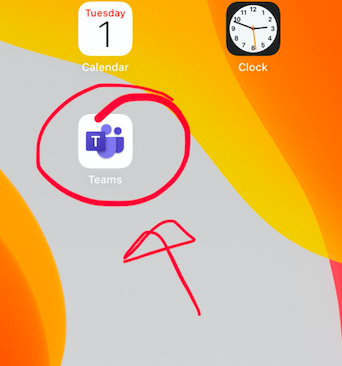 Look for the Teams app on your iPad and click on it.  You will see all of your TEAMS listed on the left. Click on your Homeroom Team! 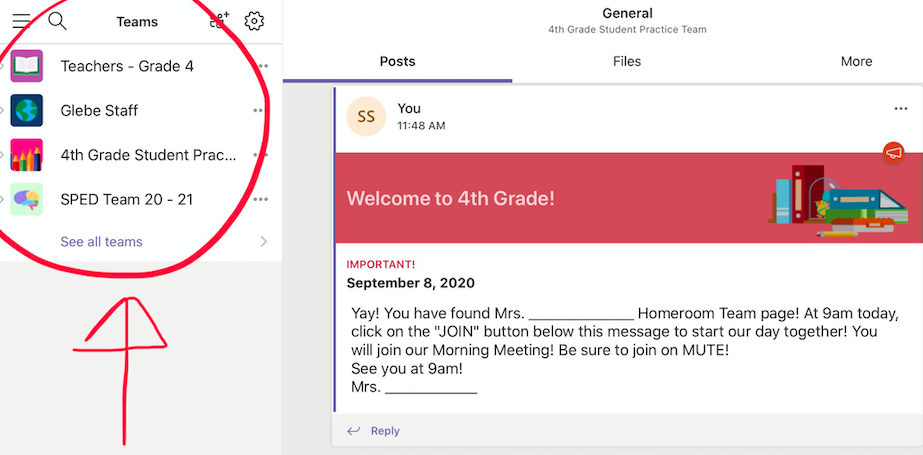  At 9am, in your homeroom TEAM, you will see the blue “Join” button. Click it and you will be in your meeting!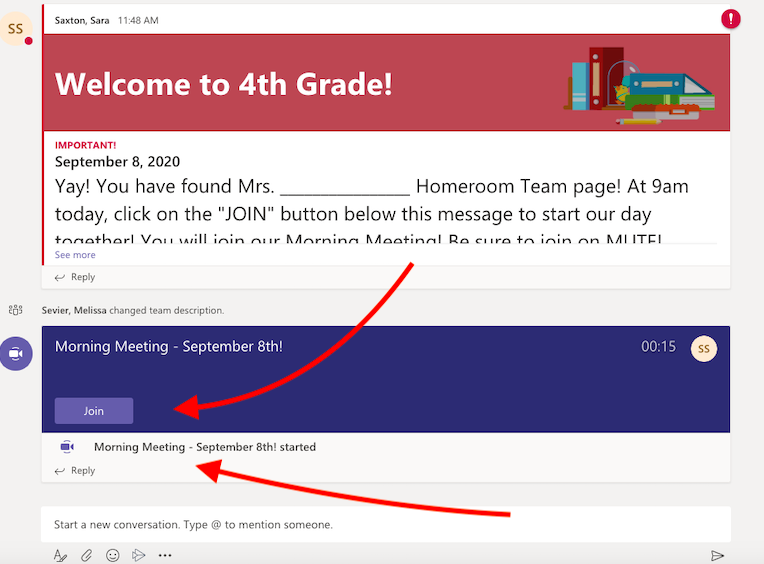 